JIHOČESKÁ OBLASTNÍ KOMISE MODERNÍ GYMNASTIKY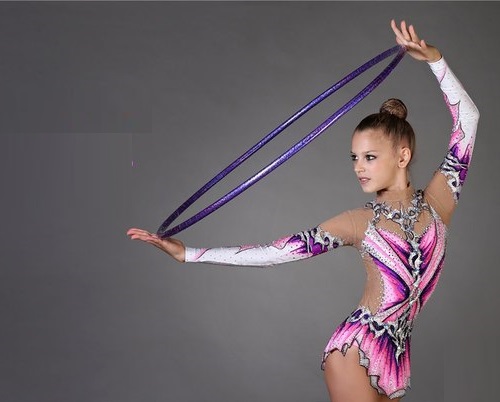 TMK a KRO vypisuje školení – proškolení o prodloužení kvalifikace III. třídy k novým pravidlům moderní gymnastiky na období 2017 – 2020 pro aktivní rozhodčí se získanou kvalifikací III. třídy a trenérky s kvalifikací II. a III. třídyGarant školeni a vedoucí školitel: Jarmila ZajoncováLektoři: 			Ivana Pokorná,  Lada Csóka Kročáková, Martina Špindlerová, Monika BublíkováDatum: 			neděle 26.3.2017Místo konaní:		Hotel BUDWEIS				Mlýnská 6				České Budějovice				GPS: 48°58'36.39"N, 14°28'16.499"EÚčastnický poplatek:	500,- Kč Průběh školení:		9:45 prezentace				10:00 začátek školeníS sebou:			Pravidla FIG 2017 – 2020 (k dispozici na webu ČSMG)				Knížku rozhodčí pro potvrzení prodloužení kvalifikaceVyplněný registrační formulář, fotku pasového 	formátu, poplatek na vystavení registrační kartičky 	50kč.Na tomto školení Vám bude III. třída RO a TR prodloužena na další OH cyklus. Na školení není možné získat novou či vyšší kvalifikaci.Přihlášky zasílejte do: 17. 3. 2017 na email: Martinaspindlerova@seznam.cz (v přihlášce uveďte celé jméno, oddíl, prodloužení kvalifikace trenér, rozhodčí nebo trenér a rozhodčí)